Игры и занятия на развитие сенсомоторных навыков для детей 2-3 лет. Часть 1.Игры-моталочки.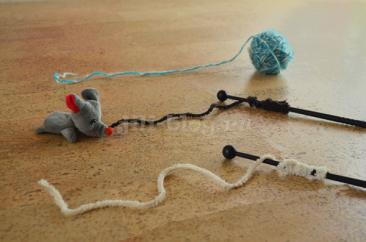 Делаем мыльную пену, надуваем мыльные пузыри.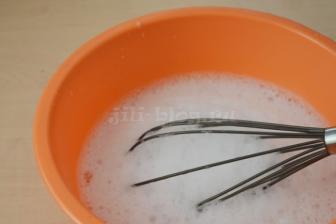 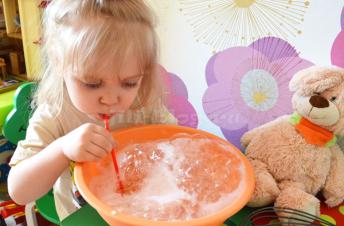 Игры с прищепками.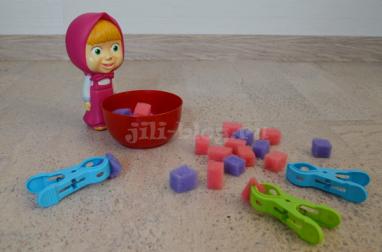 Отыскиваем предметы в мешке на ощупь.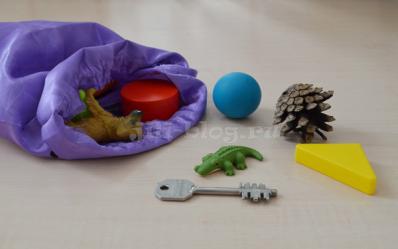 Учимся упорядочивать предметы, ориентируясь одновременно на цвет и размер либо на цвет и форму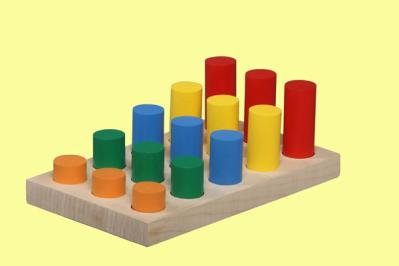 Игры с орехами. (запоминаем их названия, сортируем по видам, достаем из мешка на ощупь);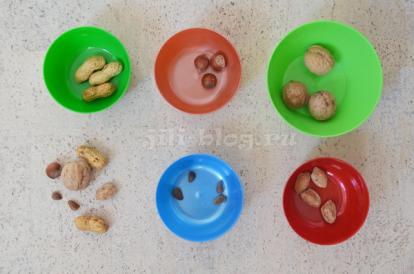 Играем с пинцетом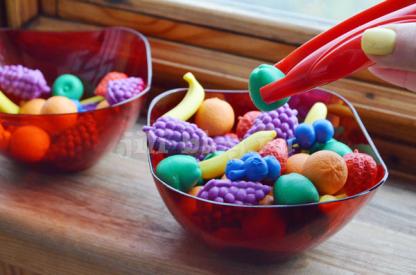 Играем со стучалкой. 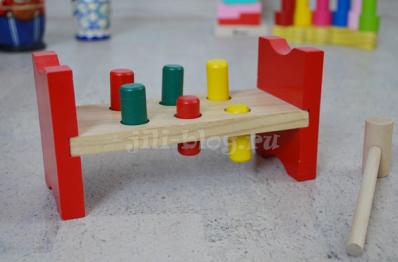 Собираем матрешку, совмещая рисунок на ее частях.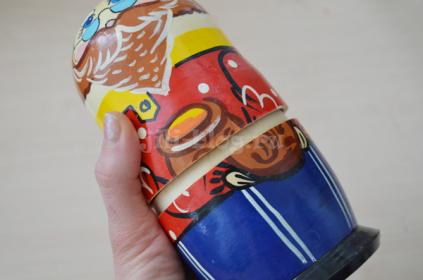 Собираем пазлы из 4-10 частей.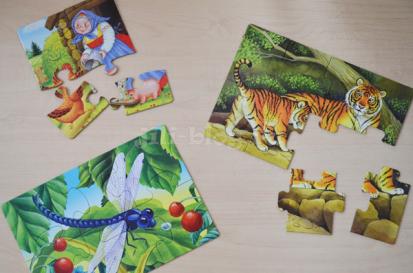 Делаем упражнения для пальчиков с пальчиковыми игрушками.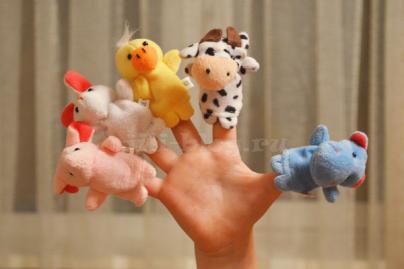 Подбираем болты и гайки по размерам, прикручиваем.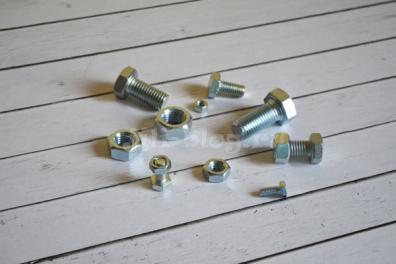 Подбираем ключики к замочкам.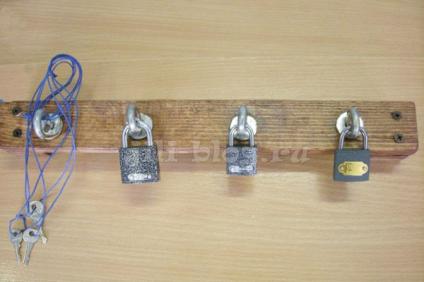 Выкладываем макароны, пуговицы по линиям.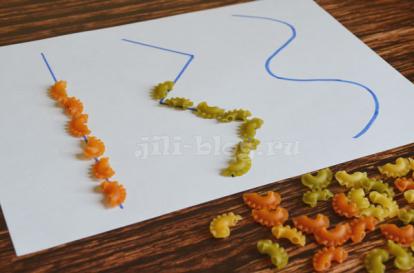 Играем с пипеткой, разливая воду по ячейкам. 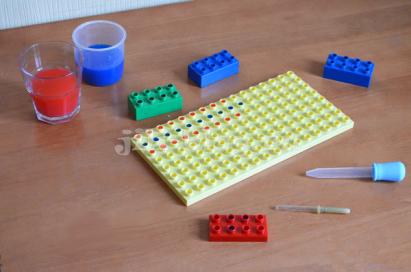 Вырезаем ножницами.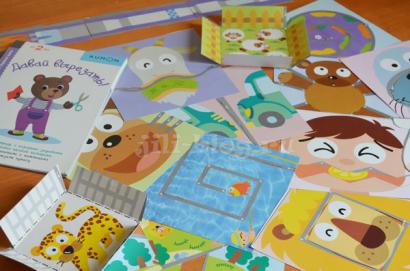 Играем с конструкторами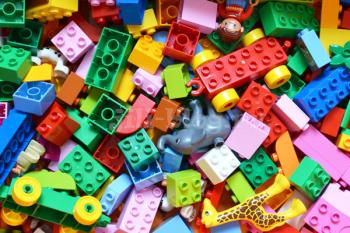 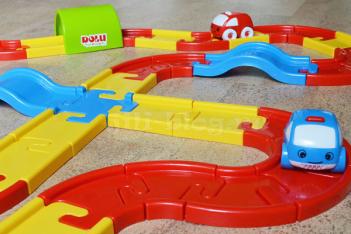 Конструируем из счетных палочек.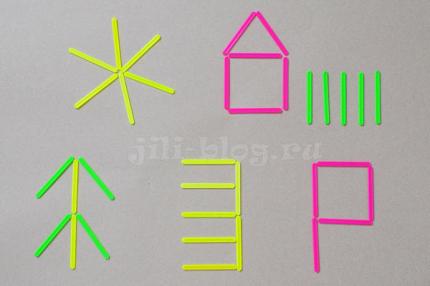 Играем со шнуровкой.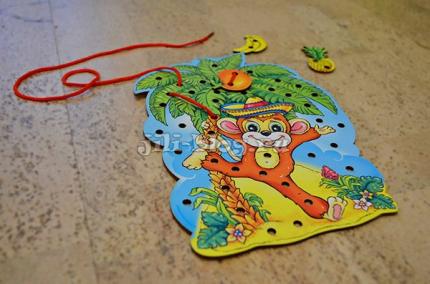 Играем с кинетическим песком.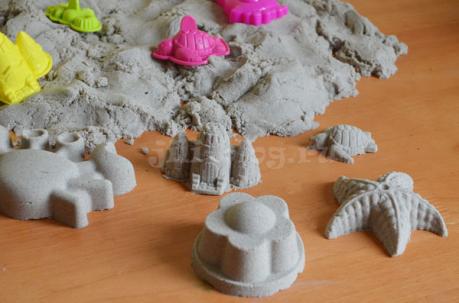 